REGISTRATION FORM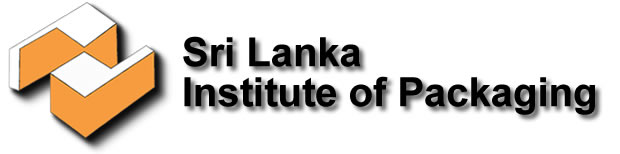 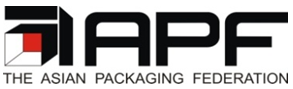 APF MEETINGS & EVENTSDECEMBER11-14, 2017, COLOMBO, SRI LANKAHosted by :Sri Lanka Institute of Packaging ( slip)Address: 37/1, Elibank Road, Colombo-5 Please complete this form and return it to e-mail not later than 20th  October 2017 to the Sri Lanka institute of PackagingE-mail: slip@sltnet.lk  (copy to committee chairman: dhasura@sltnet.lk: Tel:+94-114734351  /  +94-112081238 Mobile :+94-777555008[[Attendee Information:Schedule of APF Meetings & Events: Attendance of Meetings & Events: (Please tick) Sun.Dec. 10: Welcome Cocktails / Dinner.[  ] I have accompanying person whose name is:……………………………………………) Mon.Dec. 11: APF Anniversary Committee meeting (only the Committee members & special invitees Mon.Dec. 11: CAPP Committee meeting. (only the Committee members & special invitees) Mon.Dec. 11: APF Hon. Members meeting. (only the APF Honorary Members& special invitees) Mon.Dec. 11: Dinner on Boat        [  ] I have accompanying person whose name is:……………………………………………) Tues.Dec. 12: Asia Star 2017 Judging       [  ] I have accompanying person whose name is:……………………………………………) Tues.Dec. 12: Dinner at a Sea Side Hotel       [  ] I have accompanying person whose name is:……………………………………………) Wed. Dec. 13: APF Executive 67th Board Meeting &42nd GA Meeting[  ] I have accompanying person whose name is:……………………………………………) Wed.Dec. 13: Gala Dinner &AsiaStar 2017/LankaStar2017  Awards Ceremony.[  ] I have accompanying person whose name is:……………………………………………) Thurs.Dec. 14: Participation in pre-planned tours [  ] I have accompanying person whose name is:……………………………………………)Accommodation charges at Hotel The Galadari, Colombo, Sri Lanka :US$ 520 for four nights (single occupancy)&US$ 600for four nights(double occupancy) to be paid to Sri Lanka Institute of Packaging (SLIP).The charges will be inclusive of breakfast, all taxes, accommodation for four nights (i.e., 10th, 11th , 12th& 13th Dec, 2017).In addition, SLIP will arrange all meals including evening cocktails & Dinners, airport transfer in group, gala dinner and AsiaStar award night on complimentary basis. Address of Accommodation: Galadari Hotel, 64, Lotus Road, Colombo -01, Sri Lanka –Tel:(94) 112544544Check-in date: December, 10th, 2017 (or ………………)Check-out date: December, 14th, 2017 (or ……………..)Payment should be done to SLIPvia bank transfer before the visit or credit card/cash upon arrival. Mode of Payment:
Company Name: 	Sri Lanka Institute of Packaging Bank Account No.	002010013641Name of the Bank:	Hatton National Bank
BankAccount: Current/ Saving:   CURRENT
Bank Address: Hatton National Bank, City Office, Colombo-1Bank Branch: City Office, SWIFT Code -  HBLILKLX Prof. Dr. Mr. Ms. Prof. Dr. Mr. Ms. Prof. Dr. Mr. Ms. Prof. Dr. Mr. Ms.　Head of DelegationFirst name:Last name:Organization:Organization:Organization:Organization:Organization:Office address:  Office address:  Office address:  Office address:  Office address:  Country:                                                             Nationality: Country:                                                             Nationality: Country:                                                             Nationality: Country:                                                             Nationality: Country:                                                             Nationality: Phone : Cell phone:Phone : Cell phone:Fax:Fax:E-mail:Do you need an invitation letter for a VISA?    If yes, please provide us the following details:Date of Birth : ………………  Passport No: … ……………  Date of Issue:… ……………  Date of Expiry:…Do you need an invitation letter for a VISA?    If yes, please provide us the following details:Date of Birth : ………………  Passport No: … ……………  Date of Issue:… ……………  Date of Expiry:…Do you need an invitation letter for a VISA?    If yes, please provide us the following details:Date of Birth : ………………  Passport No: … ……………  Date of Issue:… ……………  Date of Expiry:…Do you need an invitation letter for a VISA?    If yes, please provide us the following details:Date of Birth : ………………  Passport No: … ……………  Date of Issue:… ……………  Date of Expiry:…Do you need an invitation letter for a VISA?    If yes, please provide us the following details:Date of Birth : ………………  Passport No: … ……………  Date of Issue:… ……………  Date of Expiry:…10 Dec, 2017 (Sunday)Time(Hrs)11 Dec, 2017 (Monday)Time(Hrs)12 Dec, 2017 (Tuesday)Time(Hrs)13 Dec, 2017 (Wednesday)14 Oct, 2017 (Thursday)Arrival  of Guests 19.00 to 22.00Welcome Cocktails & Dinner0930-1230APF Anniversary Celebrations  committee meeting 0930-1230ASIASTAR 2016 Judging0930-133067th Board of Administration Meeting (BOAPre-planned Tours Departure of the guests Arrival  of Guests 19.00 to 22.00Welcome Cocktails & Dinner1230-1330Lunch Break1230-1330Lunch Break 1330-1430Lunch BreakPre-planned Tours Departure of the guests Arrival  of Guests 19.00 to 22.00Welcome Cocktails & Dinner1330-1600CAPP Committee meeting1330-1730ASIASTAR 2016 Judgingcontinued1430-173042th General Assembly (GA) MeetingPre-planned Tours Departure of the guests Arrival  of Guests 19.00 to 22.00Welcome Cocktails & Dinner1600-1800APF Honorary Members Meeting1730-1830 Free TimePre-planned Tours Departure of the guests Arrival  of Guests 19.00 to 22.00Welcome Cocktails & Dinner1800-1830Free Time1730-1830Free Time1730-1830 Free TimePre-planned Tours Departure of the guests Arrival  of Guests 19.00 to 22.00Welcome Cocktails & Dinner1830-2100Dinner Hosted by SLIP1830-2100Dinner Hosted by SLIP1830-2100AsiaStar 2017 Awards Ceremony&Gala Dinner 